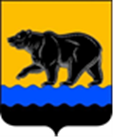 СЧЁТНАЯ ПАЛАТА ГОРОДА НЕФТЕЮГАНСКА16 мкрн., д. 23, помещение № 97, г. Нефтеюганск, Ханты-Мансийский автономный округ - Югра(Тюменская область), 628310, телефон: 20-30-54, факс: 20-30-63 е-mail: sp-ugansk@mail.ru_____________________________________________________________________________________ЗАКЛЮЧЕНИЕ на проект изменений в муниципальную программу города Нефтеюганска «Защита населения и территории от чрезвычайных ситуаций, обеспечение первичных мер пожарной безопасности в городе Нефтеюганске»Счётная палата города Нефтеюганска на основании статьи 157 Бюджетного кодекса Российской Федерации, Положения о Счётной палате города Нефтеюганска, утверждённого решением Думы города Нефтеюганска от 22.12.2021 № 56-VII, рассмотрев проект изменений в муниципальную программу города Нефтеюганска «Защита населения и территории от чрезвычайных ситуаций, обеспечение первичных мер пожарной безопасности в городе Нефтеюганске» (далее по тексту – проект изменений), сообщает следующее:1. При проведении экспертно-аналитического мероприятия учитывалось наличие экспертизы:1.1. Департамента финансов администрации города Нефтеюганска на предмет соответствия проекта муниципальной программы бюджетному законодательству Российской Федерации и возможности финансового обеспечения его реализации из бюджета города Нефтеюганска.1.2. Департамента экономического развития администрации города Нефтеюганска на предмет соответствия:- требованиям, установленными нормативными правовыми актами Российской Федерации, автономного округа и города Нефтеюганска об инвестиционной деятельности, осуществляемой в форме капитальных вложений, а также в сфере управления проектной деятельностью;- Порядку принятия решения о разработке муниципальных программ города Нефтеюганска, их формирования, утверждения и реализации, утверждённому постановлением администрации города Нефтеюганска от 18.04.2019 № 77-нп «О модельной муниципальной программе города Нефтеюганска, порядке принятия решения о разработке муниципальных программ города Нефтеюганска, их формирования, утверждения 
и реализации» (далее – Порядок от 18.04.2019 № 77-нп);- структурным элементам, целям муниципальной программы;- срокам её реализации, задачам муниципальной программы;- целевым показателям, характеризующим результаты её реализации, целям муниципальной программы и её структурным элементам.2. Предоставленный проект изменений соответствует Порядку 
от 18.04.2019 № 77-нп.3. Проектом изменений планируется: 3.1. Включить в муниципальную программу:- соисполнителя департамент градостроительства и земельных отношений администрации города Нефтеюганска (далее по тексту – ДГиЗО);- показатель муниципальной программы «Организация и проведение мероприятий по защите населения и территорий города Нефтеюганска от чрезвычайных ситуаций» со значением на 2024 год – 100%;- задачу структурного элемента «Обеспечение защиты населения и территории города Нефтеюганска от чрезвычайных ситуаций».3.2. Увеличить объём финансового обеспечения муниципальной программы за счёт средств местного бюджета на сумму 20 577,37863 тыс. рублей, в том числе:3.2.1.  По структурному элементу «Комплекс процессных мероприятий «Снижение рисков и смягчение последствий чрезвычайных ситуаций природного и техногенного характера на территории города» увеличить финансирование на общую сумму 9 683,213 тыс. рублей, в том числе:- администрации города Нефтеюганска в общей сумме 120, 308 тыс. рублей в связи с необходимостью приобретения резерва материальных ресурсов, создаваемого администрацией города Нефтеюганска на случай ликвидации чрезвычайных ситуаций, а именно для обеспечения первоочередного жизнеобеспечения пострадавшего населения в пунктах временного размещения (комплекты постельного белья, одеяла, подушки, раскладушки) за счёт экономии средств по результатам проведённых конкурсных процедур при заключении муниципального контракта на оказание услуг по техническому осмотру и аварийно-восстановительных работ внутренних трубопроводов и санитарно-технических приборов;- ДГиЗО в сумме 9 562, 905 тыс. рублей на выполнение инженерных изысканий, осуществление подготовки проектной и рабочей документации в целях строительства объекта «Берегоукрепление вдоль ул. Набережная». 3.2.2. По структурному элементу «Комплекс процессных мероприятий «Мероприятия по повышению уровня пожарной безопасности муниципальных учреждений города» увеличить финансирование на общую сумму 10 894,16563 тыс. рублей, а именно:- администрации города Нефтеюганска на сумму 342,529 тыс. рублей, в целях осуществления закупки на оказание услуг по проектированию, монтажу и пуско-наладке системы пожарной сигнализации и оповещения по адресу 
г. Нефтеюганск, 16 мкр., 23 дом;- комитету культуры и туризма администрации города Нефтеюганска в общей сумме 9 851,63663 тыс. рублей (за счёт средств местного бюджета – 9 482,555 тыс. рублей, внебюджетных источников – 369,08163 тыс. рублей), в целях осуществления закупок по капитальному ремонту внутреннего противопожарного водопровода, на выполнение работ по замене кабельных линий и пусконаладке системы АПС и СОУЭ, разработке рабочей документации (проекта) на системы противопожарной защиты, выполнение работ по ремонту системы пожарной сигнализации и системы оповещения людей о пожаре, ремонту пожарного водопровода в подведомственных учреждениях культуры. В качестве обоснования планируемых расходов на проведение ремонта в МБУК «Культурно-досуговый комплекс» представлены сметные расчёты, составленные базисно-индексным методом. При этом расчёты следовало произвести ресурсно-индексным методом.	Ввиду неверно произведённых расчётов, сделать вывод об обоснованности сумм, планируемых на выполнение ремонтов, не представляется возможным. 	Рекомендуем произвести перерасчёт сметной стоимости работ ресурсно-индексным методом. - комитету физической культуры и спорта администрации города Нефтеюганска в сумме 700,000 тыс. рублей, в целях проектирования системы автоматической пожарной сигнализации и системы оповещения и управления эвакуацией стадиона «Нефтяник». Информацию о решениях, принятых по результатам рассмотрения настоящего заключения, необходимо предоставить в Счётную палату в срок до 11.03.2024 года.Председатель 								         С.А. Гичкина Исполнитель:инспектор инспекторского отдела № 3Счётной палаты города НефтеюганскаТатаринова Ольга Анатольевна 8 (3463) 20-30-54Исх. от 28.02.2024 № СП-95-4 